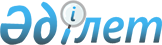 Біржан сал ауданы мәслихатының 2019 жылғы 19 маусымдағы № С-40/5 "Сот шешімімен Біржан сал ауданының коммуналдық меншікке түскен болып танылған иесіз қалдықтарды басқару қағидаларын бекіту туралы" шешімінің күші жойылды деп тану туралыАқмола облысы Біржан сал ауданы мәслихатының 2021 жылғы 5 қарашадағы № С-9/4 шешімі. Қазақстан Республикасының Әділет министрлігінде 2021 жылғы 15 қарашада № 25148 болып тіркелді
      Қазақстан Республикасының "Құқықтық актілер туралы" Заңына сәйкес, Біржан сал ауданының мәслихаты ШЕШТІ:
      1. Біржан сал ауданы мәслихатының "Сот шешімімен Біржан сал ауданының коммуналдық меншікке түскен болып танылған иесіз қалдықтарды басқару қағидаларын бекіту туралы" 2019 жылғы 19 маусымдағы № С-40/5 (Нормативтік құқықтық актілерді мемлекеттік тіркеу тізілімінде № 7250 болып тіркелді) шешімінің күші жойылды деп танылсын.
      2. Осы шешім алғашқы ресми жарияланған күнінен кейін күнтізбелік он күн өткен соң қолданысқа енгізіледі.
					© 2012. Қазақстан Республикасы Әділет министрлігінің «Қазақстан Республикасының Заңнама және құқықтық ақпарат институты» ШЖҚ РМК
				
      Біржан сал ауданы мәслихатының хатшысы

С.Шауенов
